Excel and Civic DataThis is the instructor’s guide for delivering the Excel and Civic Data workshop.  It is modular, in that you can use each part independently.  It is meant to be used along with the Excel files in this accompanying folder, but can also be used with any other open government data.  It works best with data that includes location information, and some kind of date information (like an address and a completion date).  For this tutorial, you should use Excel 2016 for Windows.  While most of this can be done in Excel 2013 for Windows, some of the menus and names have changed.  Many of the tools are specific to Excel for Windows, so if you have attendees using a Mac, they should still use the Excel Windows version using either Basecamp or Parallels.  If you have students who are using Excel 2013, you will want to download Power Query to access the functionality discussed in this tutorial.  You will need to download Power Map if you are using Excel 2013 to access the mapping functionality. Some of the new chart types are specific to Excel 2016.  It is not recommended for versions earlier than Excel 2013. The workshop is divided into the following sections:Accessing dataAnalyzing dataMapping data (Windows only)Transforming dataAdvanced analytics (an optional module)The conventions used in the script are as follows:In italics are things you typeIn non-italicized are things you sayNote: denotes an instructor note.Getting StaredExcel is a tool that most people are familiar with, and many people use every day. Excel can be leveraged to unlock the value of open data of all kinds, and it is particularly well-suited to query and visualize open government data from multiple sources.  In this tutorial, you will learn how to access, transform, cleanse, query, and visualize data using tools that are easy to learn and easy to use.  Over the next two hours, I'm going to show you how to use Excel to access, manipulate, and visualize civic data, with an emphasis on Chicago’s city data.  I'll give you some tips and tricks that I have learned based on experience. And then I will show you some add-ons you can use to make mapping data and querying for data a lot easierNote for instructor: this tutorial was built using Excel for Windows.  Although most of these tools work on the Mac, mapping does not.  If users are using Macs, it is suggested that they use Excel for Windows on the Mac using Parallels or a similar technology.  Note for instructor: this tutorial assumes you have some datasets in mind that you would like to show your audience.  All examples can be replaced with your own data.  If you do not have data in mind, you can use the examples I have used here.  The scenario I use is Chicago's open data, and the files are located here: https://doc.co/smWQbx  Accessing Data Sources in Excel Before you look for, download, or use any data, it is very important that you define what problem you are trying to research, and/or what problem you are trying to solve.  Being clear about this will make the rest of this much easier.  Having said that, there is value to browsing the data that state, county, and city governments have made available, as it may inspire ideas for what you might be able to accomplish.For the next 20 minutes (note: you can make this more or less), we can explore the data that is out there.    (use this section to show the data sources you plan to use.  For example, if you are using a city data portal, explore the different data sets, how to find the right data, the data types, etc.).  In this example, we use the City of Chicago's data portal at http://data.cityofchicago.orgThere are many ways to bring data into Excel -- you can import data, you can connect to data, and you can subscribe to data.  In this tutorial, you will learn how to do all three and see which approach is right for your needs.Open City Data PortalThis is Chicago’s City Data Portal.  It contains hundreds of data sets.  Show the interface of the data portalShow the categories and types of data (tables, maps, etc)Click on Export and show (and explain) the export options, and describe when to use what Show that it contains both datasets and maps.  The maps can be downloaded and used later in the Mapping sectionNow the most popular data set is Salary info, as I can see when I am sorted by "Most Accessed".  Let's get that one in Excel.  For the Current Employee Names, Salaries, and Position Titles data set, open the Export and scroll down to and open the oData box.Note for instructor: this part requires you to find a dataset that uses the oData standard.  It appears as a URL and allows you to subscribe to the data set in Excel  If you are taking data from a Socrata portal, most of the data sets support oData.  You can find the oData link in the Export options of the dataset.Notice that I can export in a lot of formats.  One particular format, called oData, allows you to subscribe to the data set as opposed to exporting it.  That way, you can always be sure you are getting current data. Every time you refresh or open your workbook, it goes back and refreshes the data.Select and copy the oData URLOn the Data Tab, show the buttons on the Get External Data section.Click on the From Other Sources arrow and choose "From oData Data Feed"Paste the URL into the Link or File box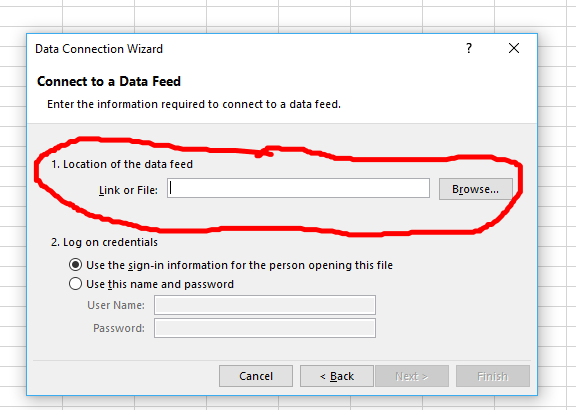 NOTE for instructor: This can take a while depending on the size of the dataset and your wireless speed.  I suggest you either use a small data set, or show this part of the way, but have the dataset downloaded already to work with so they can see how it is done without having to wait for it to actually be done.Click on NextIf there are multiple tables, you can choose the one you want to work withClick on the only table thereClick FinishNow here, it offers me some shortcuts. 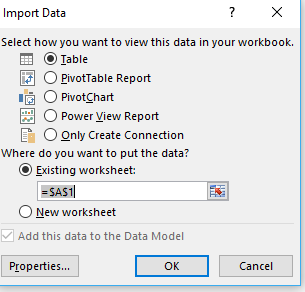 For example, I can have the data converted right away into a pivot table or chartBut in this case, we are going to have it formatted as a tableClick OKNote that the data is already formatted as a table.Web DataWith the data access tools in Excel, it is easy to get data right off of tables that actually live on a web page, as opposed to in a data set.  For example: Wikipedia has a list of Chicago’s community areas and neighborhoods.  Chicago has 77 well defined community areas, and within those community areas, there are about 200 neighborhoods (less formally defined).  I can query that page directlyShow the Wikipedia page: https://en.wikipedia.org/wiki/List_of_neighborhoods_in_ChicagoClick on the Data tab on the ribbonUnder the Get External Data section, click New Query and on from other sourcesChoose From WebFor the URL, give it the same URL as the web page you opened (https://en.wikipedia.org/wiki/List_of_neighborhoods_in_Chicago)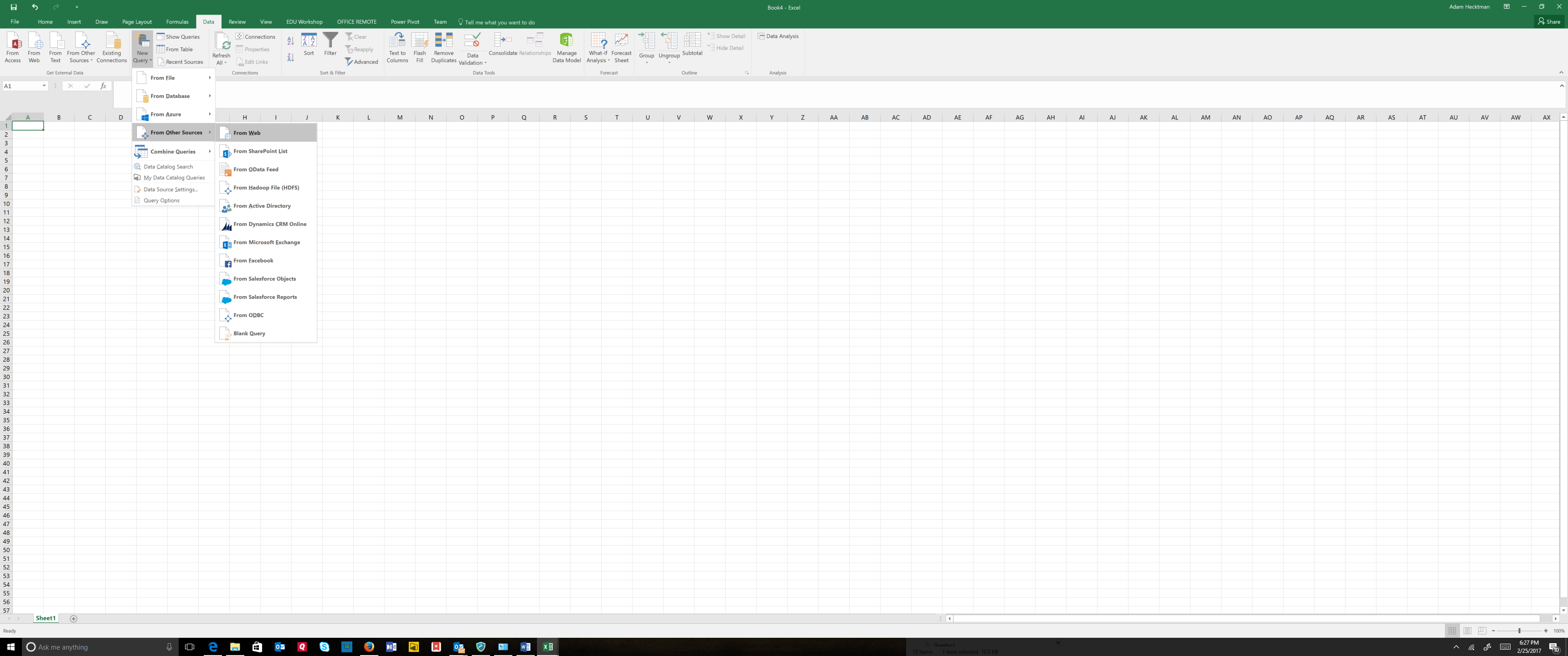 You will see that it lists the tables it finds on that page. I’ll choose the list of neighborhoods and community areas and preview it to make sure it is what I want.  If it needs to be edited, I can do that from here, but for now we will simply load it.Choose the List of Neighborhoods…table and click on the Load button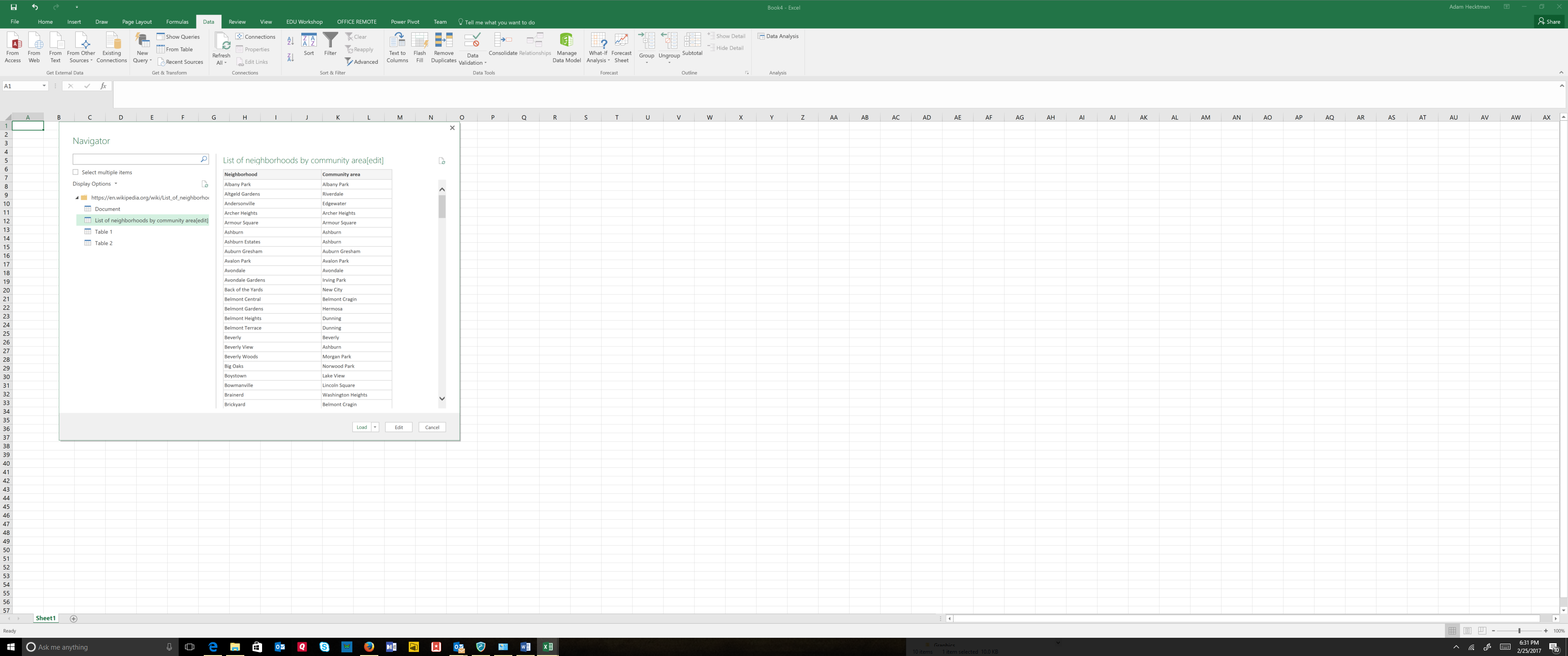 This created a pre-formatted table for me, complete with filtering options.  If I want to filter in on a specific community area, I can click on the filter and find it.Click on the filter arrow next to Community AreaStart typing LakeviewShow that eight neighborhoods show upClear the filterNow this is good, but what I really want to do is enter my data by seeing each community area in one column, and the corresponding neighborhoods within those areas in another.  This is an ideal scenario for a Pivot Table.Click inside the tableClick Pivot Table from the Insert Tab (in the Tables section)We will use the defaults, so choose OKThis will give you a very visual way to create what you want to see.  To build the pivot table, simply choose the fields that you want from the field list, and where you want them to appear.  In this case, we want rows for community area, and sub-rows for neighborhoods.Drag Community Area to Rows, and Neighborhood below Community Area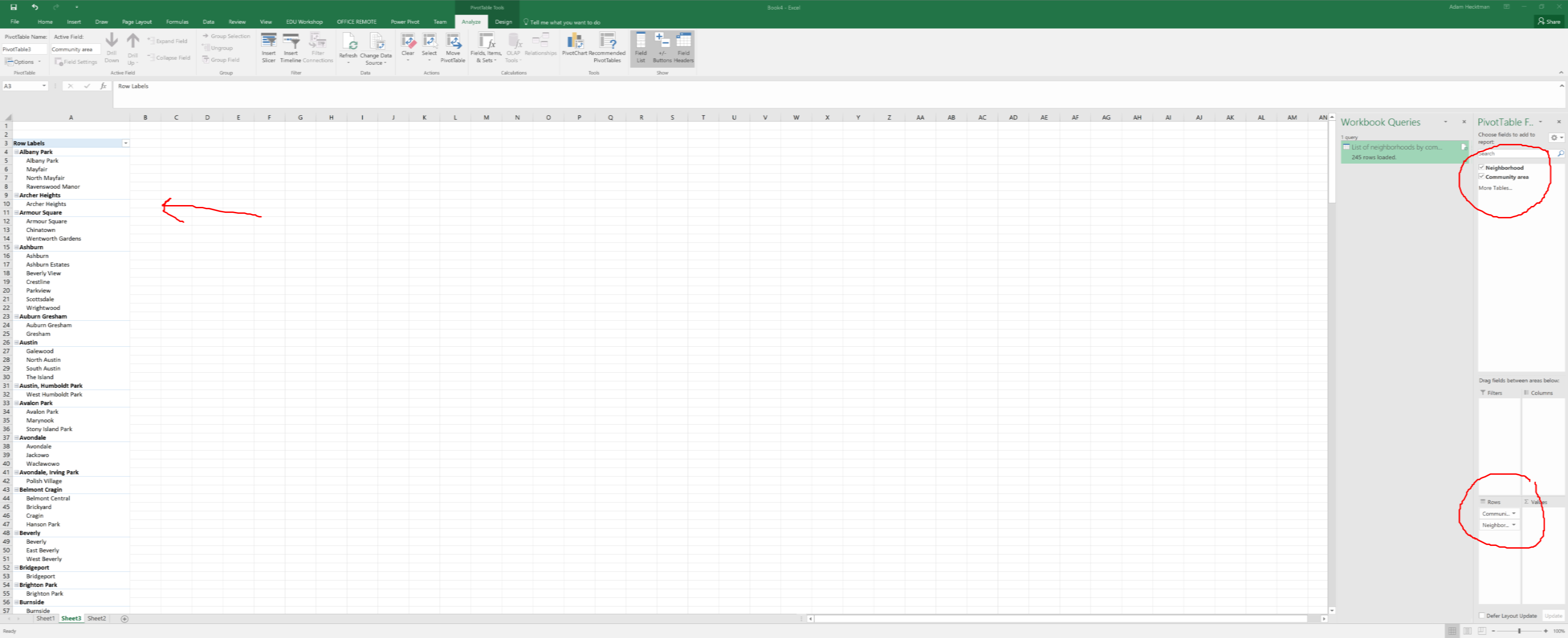 Now I can start entering my data by neighborhood.  Analyzing DataNow, because it came in as a table, I have some features already lit up for me.  For one, it gives you the ability to filter.Show filters by filtering to a department - for example, filter just the Aviation department. Then clear the filter.Next I can do some of the standard formatting things like:Take salary and format the entire column as $Show how you can use the Reduce the Decimal button so that it is only dollar values, no centsNow, let's take a look at some features that help you visualize the data quickly.Let's say that everyone gets a bump next year in their salary of 5%In the empty column to the right of employee salary type a name first row - something like "New Salary"Note what happened here.  Excel automatically it formats the column in the style of the table for me, and it made it actually part of the table.  Let's get that data in there for salaries.In the first empty row (2) start typing "=" and then click on the column to the left. Show that in the formula bar, instead of a cryptic row and column, it gives you a meaningful nameNow type * 1.05 and hit enter.  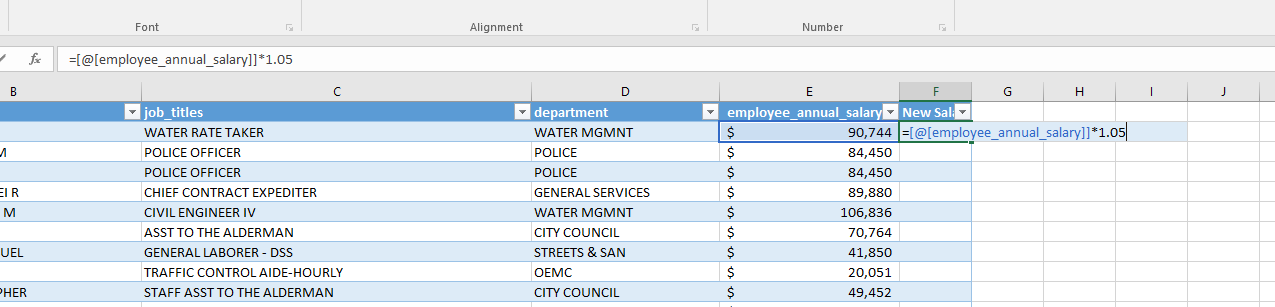 Hit enterNotice that Excel finished the formatting of the formula for me.  This is the autocorrect feature at work, so that you have "=[@[Employee Annual Salary]]*1.05" in the formula barExcel also automatically predicts that you want the entire column to look like this and does a Flash Fill for you. To make it look like the old salary, you can do the formatting againFormat as dollars by clicking $ on the toolbar.Quick Analysis ToolsIt can be tough to extract meaning out of a large set of numbers in a worksheet. Excel provides a way to quickly analyze your data using conditional formatting. For example, you can use a color scale to differentiate high, medium, and low housing values.  Called the Quick Analysis tool, it will quickly analyze and visualize data for you.  Excel has Quick Analysis tools that can take rows or columns of data and add visuals.Click on a cell in the tableCtl+Q to bring up the quick analysis toolsHover over the data bars, the color scale, the iconsChoose Data Bars and how they provide a visualization within the cell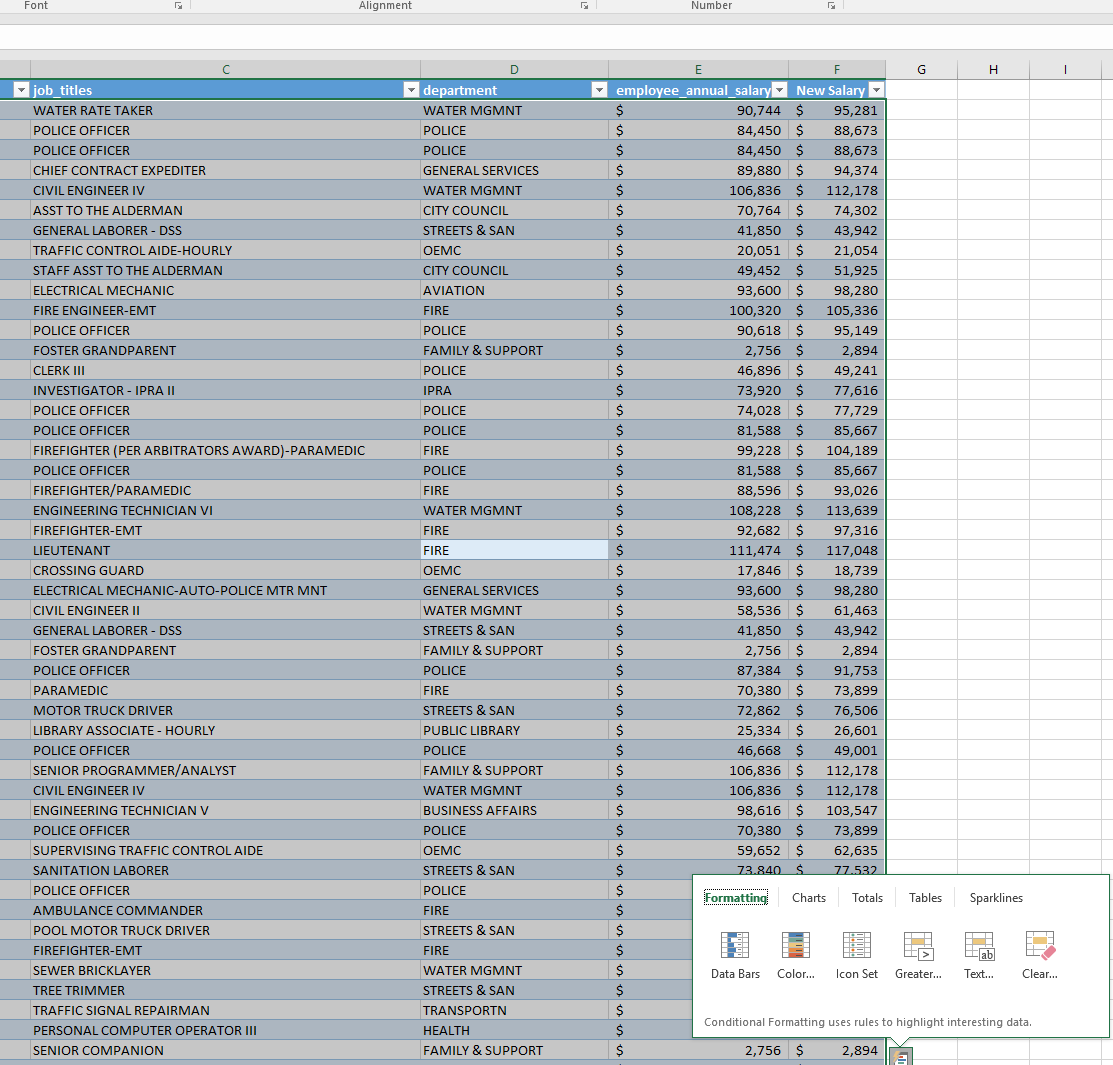 Visualizations like data bars make it very easy to visualize values in a range of cells. A longer bar represents a higher value. Click on a cell inside the tableCtl+Q to bring up the quick analysis toolsShow Data BarsShow iconsNow I can access Sparklines from here and it will give me a quick and easy view of trends.  But sparklines are really useful for civic data, which tends to show trends over time, so let’s take a deeper look:Sparklines[Note to presenter: you should change this spreadsheet to make it relevant to your local region]Here I have a list of housing counseling centers in Chicago (which are real), and the number of clients they took in on each day of the week for a month (which is made up data).  Open the Sparklines for Housing Centers workbook	Click on the Insert tab on the ribbonI have a number of sparklines that I can use to show the trend.  And I am going to choose the Line sparkline and apply it to the days of the week:	Click on Line	Select the range of numbers for the data range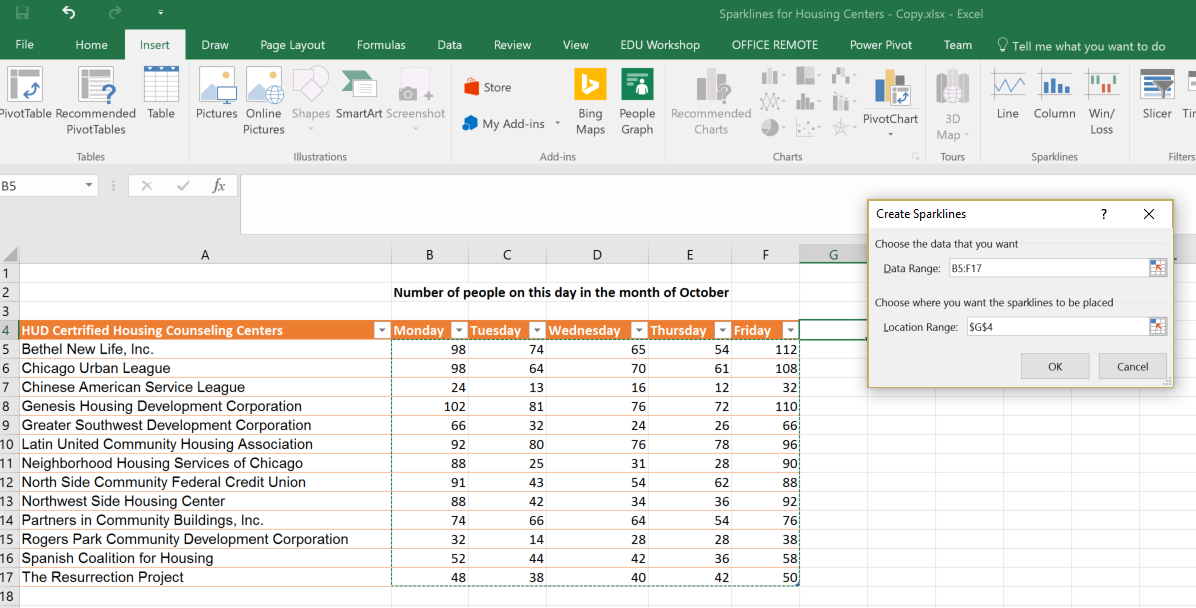 	And the corresponding area in column G for the location range (in this one, it is G5:G17)	Make the column with the sparklines widerFirst, you will notice that it put the sparklines right in the cells corresponding to the columns.  So I can see that Mondays and Fridays are the big days for client visits.  Next, you will notice that you are automatically on the Design tab (and if you are not, click on the Design tab on the ribbon).  This will let you customize the sparklines inside the cell.  For example, we can call out the highs and the lows,	In the Show section, check High Point and Low Point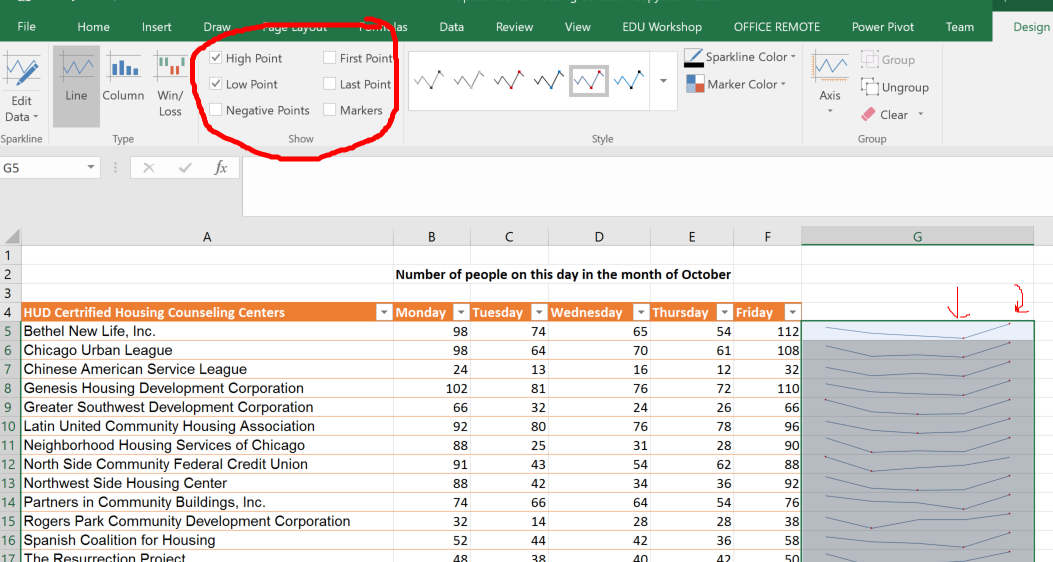 Then, I can differentiate the markers for the high verses the low:	Click on the Marker Color	Choose a separate color for the High Point and the Low PointNow, the default scale for these mini-charts is to scale across the numbers for each row. So let’s see what happens when we change one of the rows to have very small numbers.	Change the numbers in row 5 (Bethel New Life in the example) to be single digit numbers like 1, 2, 3, 4,5.  You can see that it doesn’t reflect the fact that these are relatively low numbers.  You can change this so that it scales across the rows:Click on the Design tabClick on the arrow under AxisChange both the Vertical Axis Minimum and Maximum to be the Same for All Sparklines Now you can see that the row with lower numbers appears almost flat. Line graphs are only one type of sparklines.  You can also choose the Column Graph and this will make the difference even more dramaticClick on Column in the Type section of the Design tab.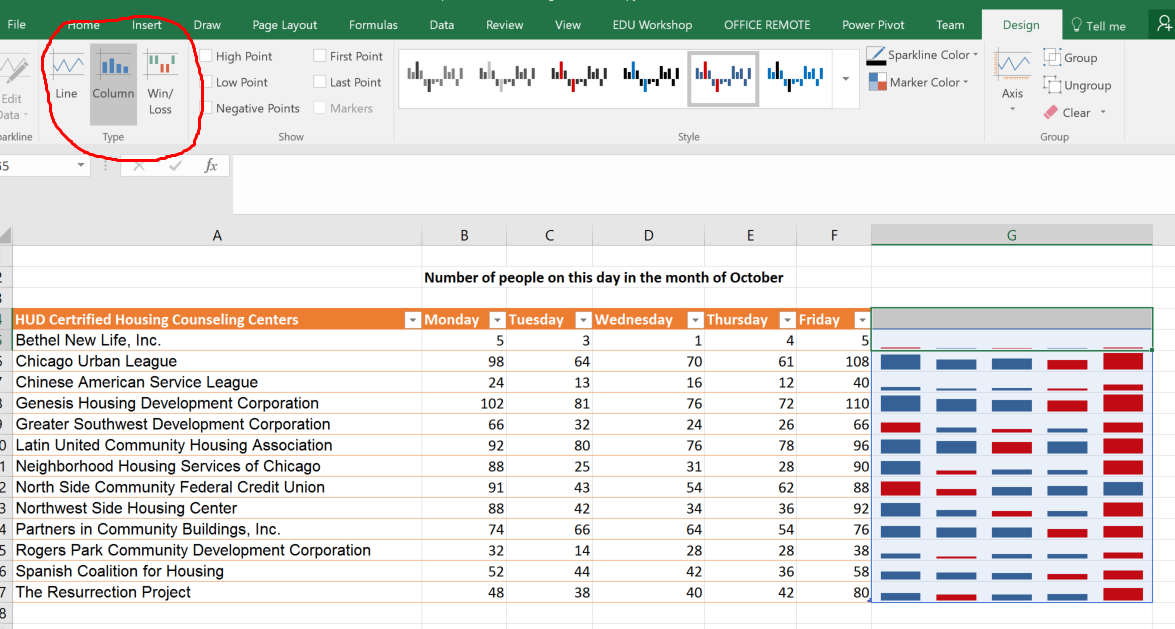 Close the Sparklines for Housing Centers workbookHierarchy ChartsLet’s go back to our community area and neighborhood workbook.  This time, I have added some data to it so that we can see how to visualize categorical data when there is a hierarchy and groupings.  We will create both a Treemap and a Sunburst chart, both useful for categorized data where there are different levels of categories and sub-categories.Open Clients Served in 2016 workbookLet’s say I work for an agency or a social services organization.  I want to summarize the data of how many clients I serviced by community area and then by neighborhood.   Since this is a hierarchy, I will use a hierarchy chart.   Hierarchy charts are new to Excel 2016.Now, to use a hierarchy chart, the data has to be in a regular table, not a Pivot Table.  And it has to be structured like a hierarchy (i.e. within community areas, neighborhoods).  Notice that I have data for some neighborhoods, none for others.  That is ok.  I will insert a Treemap to visualize how this data breaks down.Select some or all of the Community areas, neighborhoods, and the data.  You must also select the column headingsClick on Insert, and choose the Hierarchy Charts from the Charts section.Choose a Treemap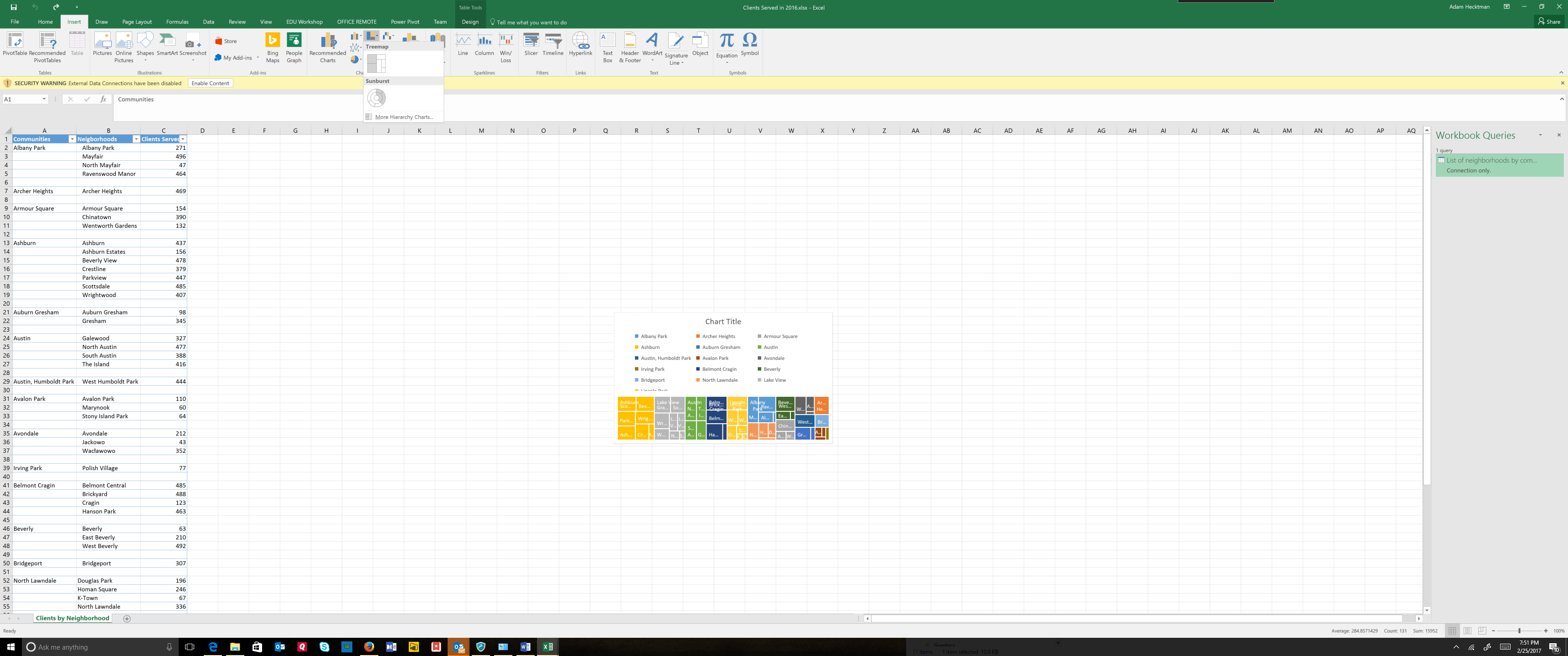 Expand the Treemap so that you can easily see the individual blocks.Note that you will already be in the Design tab, and from here, you can experiment with different Treemap chart designs.Explore the different designsAdd a chart title.Treemaps are good when you want to compare relative sizes.  For example, if you want to see what areas make up most of your work.  A good portion of my clients live in Lake View and Auburn community areas.  Look deeper at Lake View.   Graceland West and Southeast Ravenswood make up a lot of my client locations in this community, while Boystown makes up a small number of my clients.Another useful chart type for categorical data where there are sub-categories is called the Sunburst.  We can create the sunburst without having to do anything to this chart beyond changing the type.Click on Change Chart TypeClick on SunburstWith the sunburst chart, each level of the hierarchy is represented by one ring with the innermost ring as the top of the hierarchy. A sunburst chart is similar to a doughnut chart. However, a sunburst chart with multiple levels of categories shows how the outer rings relate to the inner rings. The sunburst chart is most effective at showing how one ring is broken into its contributing pieces.Close the workbook Mapping DataNote for instructor: For this one, if you are not using my sample data sets, you should have a data set already downloaded.  I used the Chicago 311 Graffiti Requests dataset.  It needs to have a column that connotes time (such as creation date) and location columns (such as Latitude and Longitudes)Open the data set.Now here is a tip.  If you are offered up an option to download it in XLS or XLSX format, either skip it or test it.   It seems like you are saving time, but data sometimes gets truncated, depending on the portal you are using.After you download it, save it as an Excel workbook right away - you will have access to many more features that CSV alone can provide.You should also Format it as a Table right away for readability.  This is simple to do, as you have a button that does just that right on the home tab.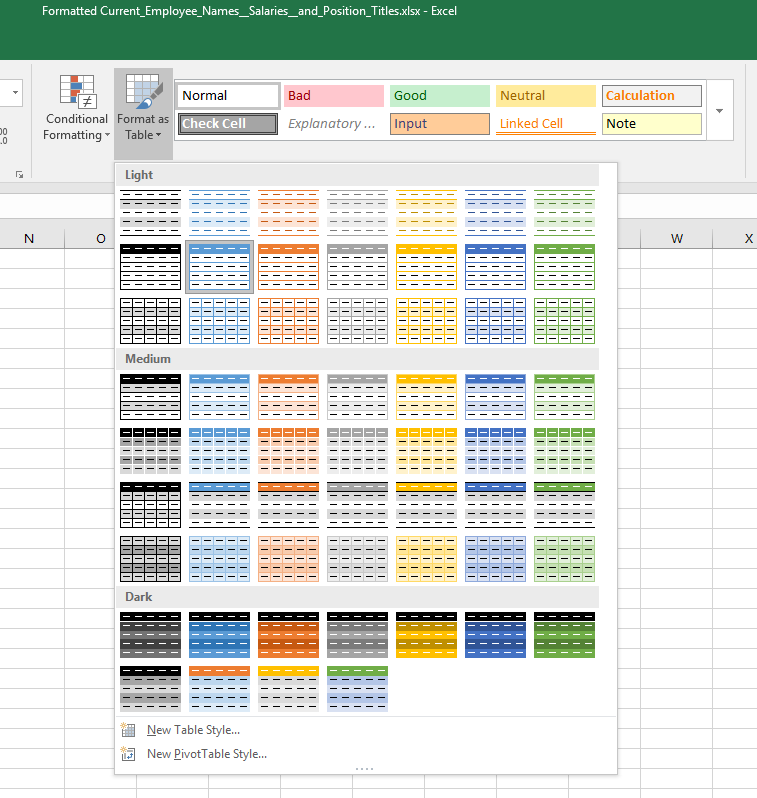 Now, not only is it easier to read, you also get those table features like filtering and sorting.This is a good place to Show filters and sort options, like:Filtering multiple valuesSearching in the filter search box for values to filterSorting by various criteriaEtc. Tip: You should give your tables names.  Excel gives generic names (Table1, Table2, etc.).  When you do the format as table, you will already be on the Table Tools Design tab.On the left, click in the Table Name box and replace Table1 with Graffiti (or whatever your data set is)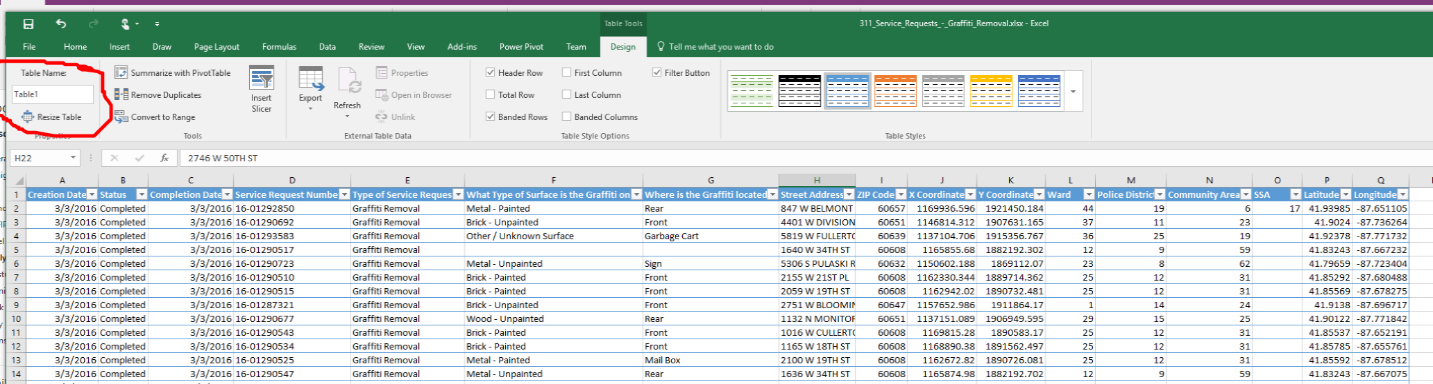 Now we are going to create a 3D Map to show where graffiti has been reported over time.  3D Maps allow you to take geographical and temporal data and turn them into maps, and even create videos to share and post those maps.Click 3D Map from the Insert tabFirst time you do this with your data, it will say on the bottom "loading model" and this may take a while, but it only happens once.  When it says loading model, it is referring to a data model.A Data Model is an approach for integrating data from multiple tables.  Effectively, what you are doing is building a relational database inside an Excel workbook, without having to have database expertise. Within Excel, Data Models are used pretty much without you having to know anything about them.  They are used in Maps, PivotTables, Pivot Charts, and Power View reports, etc.But today, we are just going to build a map.  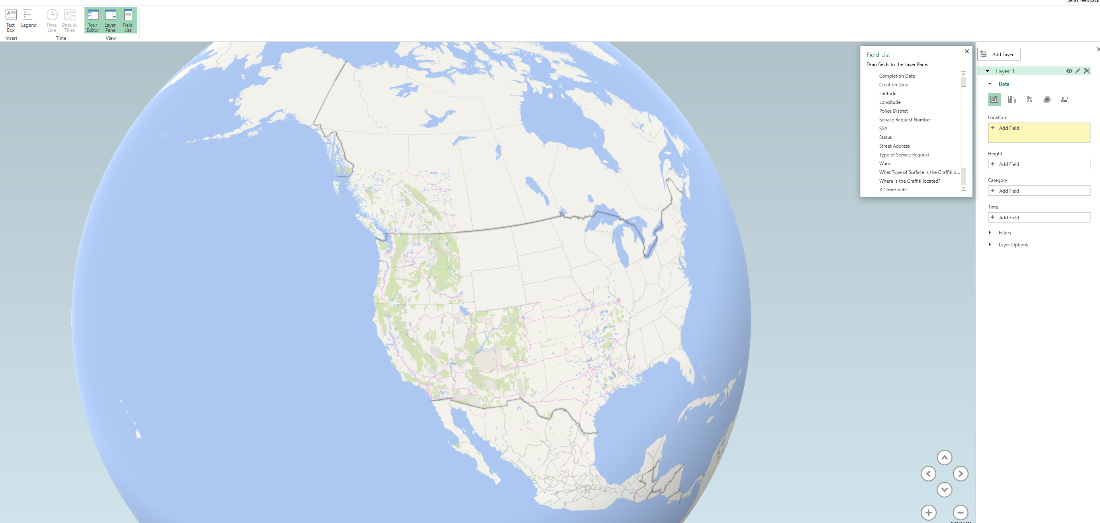 First, let's talk about some terminology.  On the right, you will see options for the layer.  You create layers that show specific data on your map (like the number of graffiti requests).  You can combine layers on top of layers, and then build scenes from those layers.  Scenes are like scenes in a movie, with transition effects and all.  Then, you can combine scenes into a tour.  We are going to do all of that here.  LayersYour first decision you need to make is which fields in your table you want to use to denote location.  This is an important question to consider.  It relates back to the question you want your analysis to answer.  For example, if you need precise locations to answer your question, longitude and latitude (lat/long) make good options.  However, let's say you want to do some analysis at the block level in a neighborhood, or at the zip code level.  Lat/long will be too granular.In this case, we are going to use Lat/Long.  In the Location box of the Layer options, choose +Add Field, and add Latitude and Longitude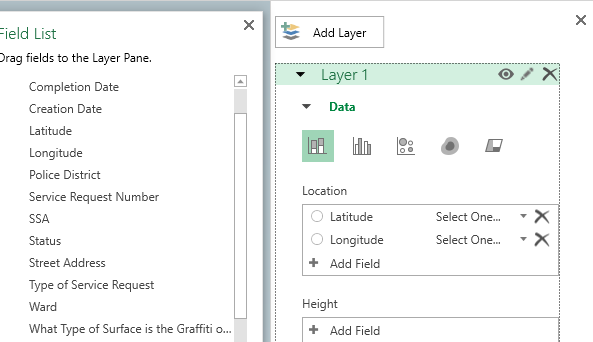 Now these are just field names from your data set.  You have to tell the map what they refer to.  Where it says "select one", choose latitude and longitude respectively.  If there are other fields that automatically came up in your location box, you can delete them by clicking on the X on the right.Right above the location box, you will see that you have options for visualizing your data: you can choose stacked column, clustered column, bubble charts, heat map, and shaded regions.  (For many, many more visualizations for your data, you can also use Power BI, a tool for working with data that does not require Excel)  We will stick with the default, a stacked column chart.Next, we need to determine which field will represent the height of our column.  Let's say that we want to know how many graffiti removal requests were made for each location.   You should look for a field that is unique to every request.  Most open government datasets have one.  In this case, each request is assigned a Service Request Number, so counting the number of Service Request Numbers for each location is a good optionUnder Height, click + Add Field and choose Service Request Number.  It will default to Count .Now, it is one thing to see how many requests you have in a location, but you have an opportunity to show more data.  For example, you can have each bar (column) on the graph broken down into different colors to represent different things.  In this case, let's use the colors to represent where the graffiti is located (or what type of surface it is on)Under Category, click + Add Field and choose Where is the graffiti located.Now, before we go and play with the map, let's do one more housekeeping item.  This layer is called Layer 1.  Rename it to something meaningful.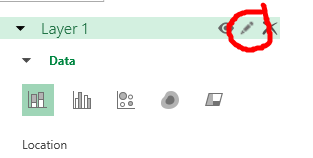 Click on the pencil and rename the layer to "Graffiti by Location"Notice that this also creates a legend.  If you re-size it, you can see all of the colors of the bars and what they represent.Take a few minutes to explore this map.  Zoom in using the mouse wheel or using the + and - buttonsTilt up and down using the arrowsGenerally explore the map with the audienceNow I can zoom around, tilt, etc. but since there is just so much data, I find it hard to know where I am.  And when using civic data, there are a couple of important things for your users to understand:  location and specific data points.  Two things will help:First, Click on the Layer Options and reduce the thickness of the column to something around 50% (you can see it change in real time so you will know what makes sense for your visualization).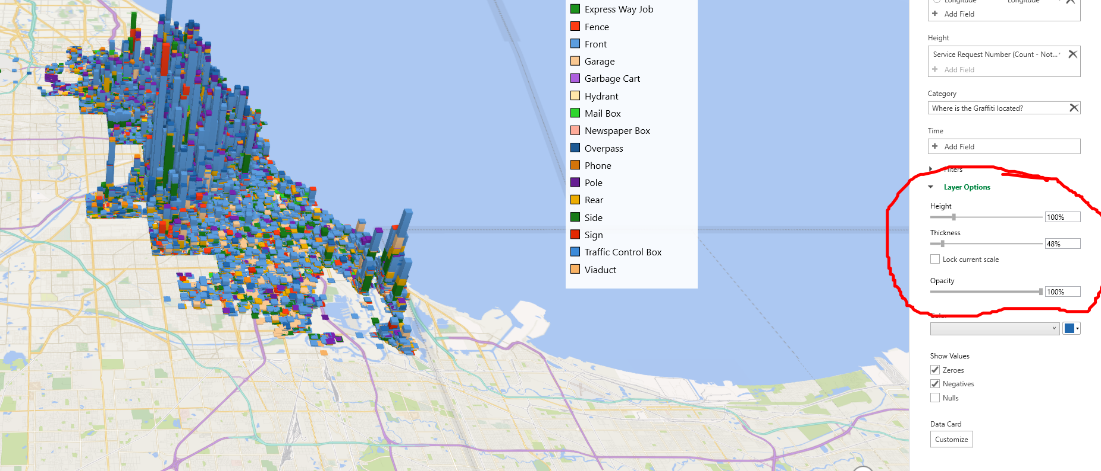 On the toolbar, click on Map Labels.  This will go to Bing Maps and pull in the labels and put them on your map.  It is important to do this for viewers who may not know your city as well as you do.ScenesNow, one reason why Excel is such a great tool for mapping data is that it is both spatial and temporal.  Let's add a time dimension.In the Layer Pane, choose Time and + Add Field.  Choose creation date.  If there is a lot of data, this may take a bit.  You will see the status bar on the bottom left say "Processing…"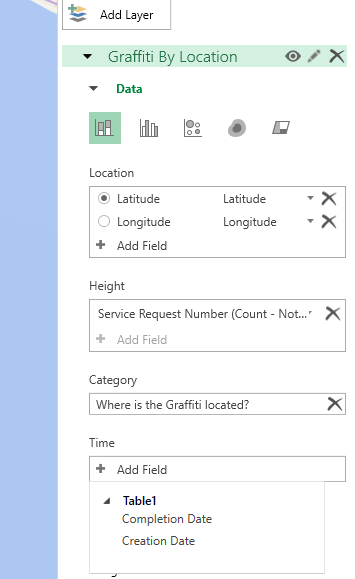 Once you add a time dimension, you will see something new:  a media strip.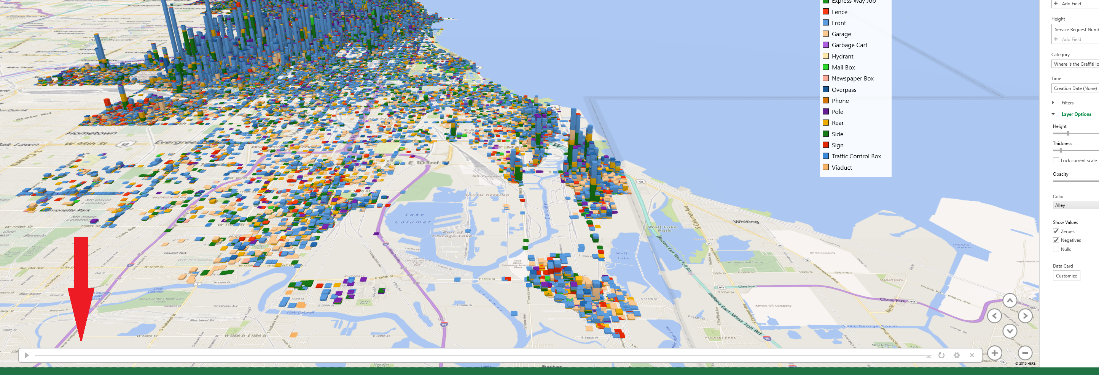 If you click the "play" button, you will see this data grow over time.  But it is not very interesting.  For one thing, you don't really need to know the requests every minute of every day.Right click on the time box on the upper left and change the format to show just days, or months depending on your data set.Next click on Scene Options and experiment with the various transition effects.  Click on the Play Tour button from the toolbar.For datasets that cover a large geography, it is useful to have Excel move over the entire map using these transitions.Now you can create scenes with this mapping data just like you would be creating a movie.You can build layers on top of layersClick Add Layer to the Layer pane and give this new layer a nameHide the first layer by clicking on the eye so that you can focus on this new layerUse a heat map for this layerAssign the location to Zip Code (or, if your dataset does not have Zip, use some other geography larger in scope than lat/long) and map it to Postal CodeChoose Service Request Number (Count) for the ValueChoose Creation Date for the timeExperiment with Layer Options, showing the impact directly on the map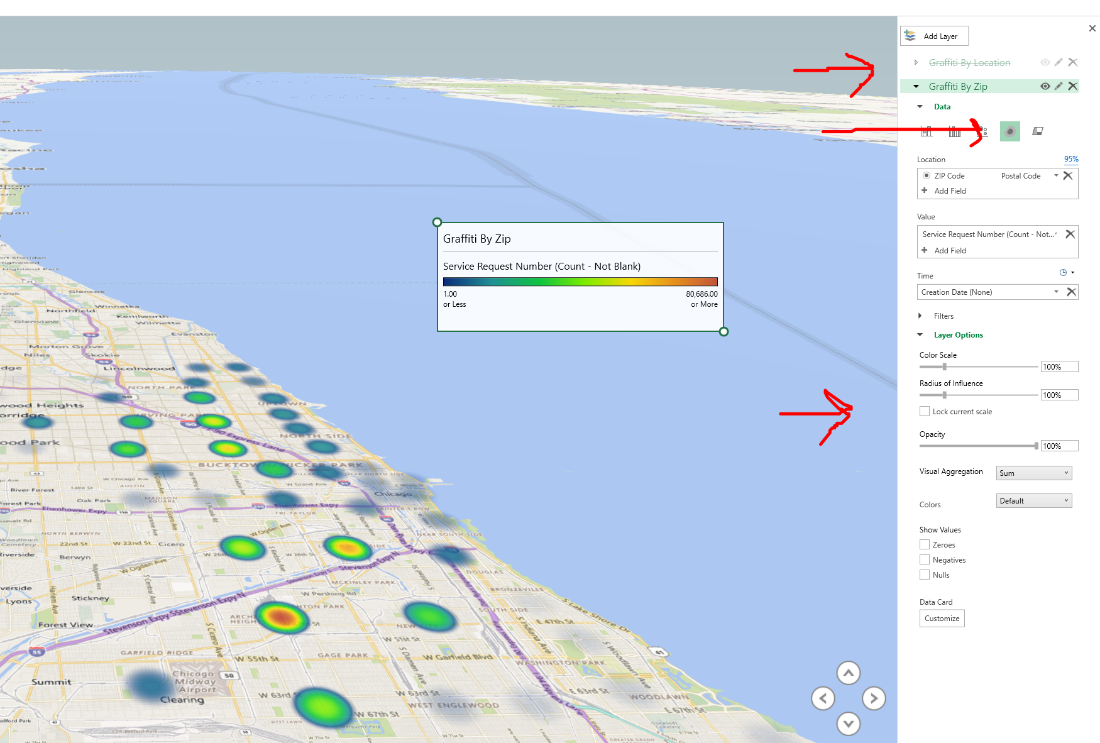 Then you can build scenes by hiding and exposing those layersCreate a scene that shows the heat map alone by Hiding Graffiti by Location and give the scene a meaningful name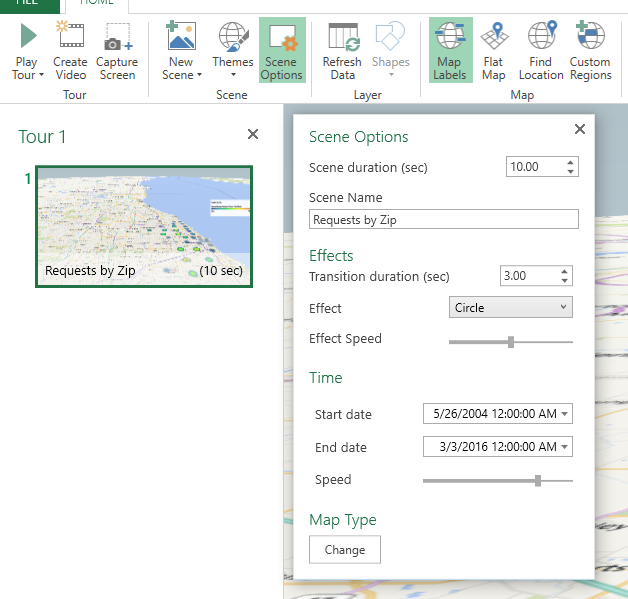 Create a second scene by clicking on the New Scene button at the toolbar and chose to make a copy of the firstChange this scene so that it hides the Heat Map and shows the Requests by LocationIf you like, create a third scene with the two together.ToursNow, you have a tour made up of all the scenes you created.Click Play the tourAnd from there, you can turn this into a video that can be shared and postedClick create videoIf you have music you can use, click Use Soundtrack and add itIf you decide to actually go ahead and make the movie, choose a low res option so that it doesn't take a long timeTransforming dataOpen Address.xlsx or your own dataset that contains addressesThis section is about how to use Excel's functions and tools to perform transformations on your data that are often required when working with open and civic data.  For example, you often will get names in a single field, when you really just want last name.  Or you will get full addresses, when you really need to analyze your data at the block level.Let's start with breaking up addresses.  You will notice that we have the full address in one column in the Addresses.xlsx workbook.   But what if we either want to break it up so that the street address is in one column, the direction in another, the street in another, the suffix in another.Or - what if instead of looking at this data at the address level, you want it at the block level.  How much crime took place on the 1600 block of Halsted in 2014, for example.  Excel has a built-in Text to Columns feature that makes this very easy.First, make some space by creating 5 columns next to the address.  You can name them Block, Address, Direction, Street, and Suffix.  The "Block" column will contain the block-level address (e.g. the 1600 Block vs. the 1612 Address).  From the Data tab on the toolbar, choose Text to ColumnsThis is a very versatile feature.  It is useful for not only transforming this kind of data, but taking data that may come in a non-delimited form and turning it into a delimited spreadsheet. In this case, we will choose Delimited and next. Now we tell Excel what character is the delimiter. Notice that we can preview what the data will look like when we are finished.  Check "Space" and click Next.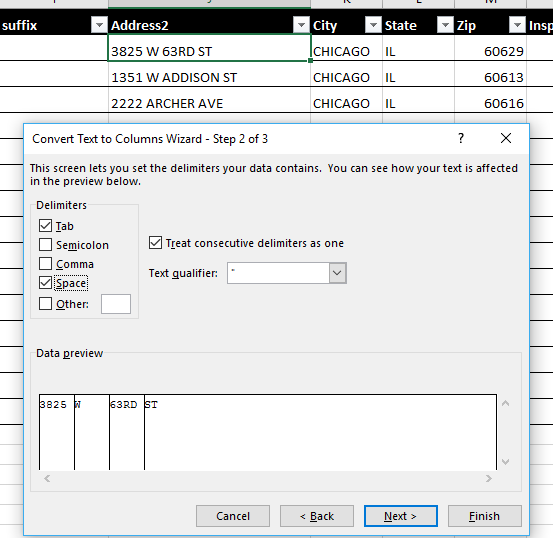 You can even tell it how the new columns should be formatted when you are finishedFor destination, either select columns that you want to put the data into with the Wizard collapsed, or simply type in the name of the range.  We want to start breaking things up and placing them starting with Address, so it will look like this: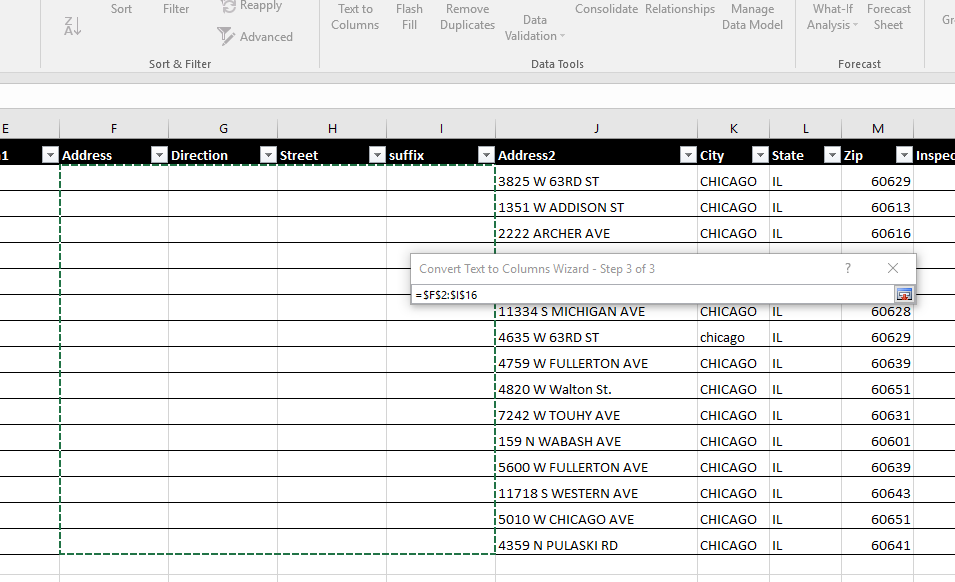 Click Finish and it should look like this: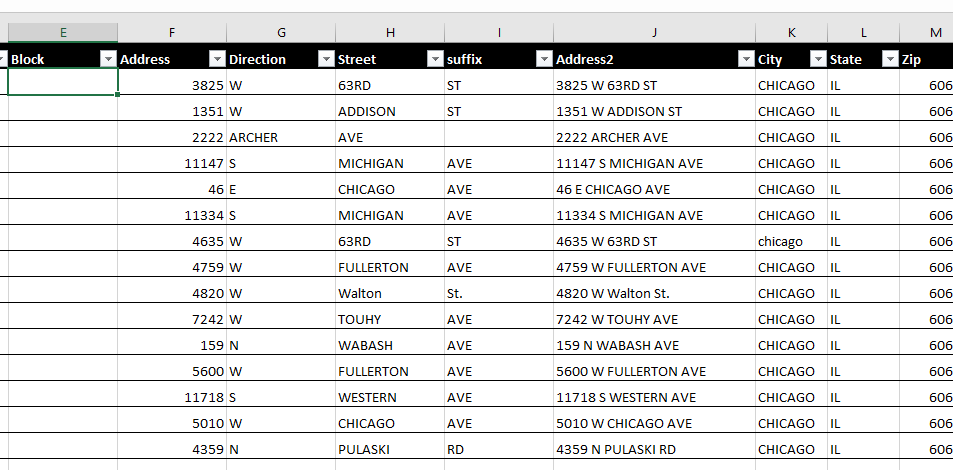 Now, let's take that address and round it off to block level data so that we can put it in the Block column before recombining our address.The Block column will contain the rounded off address number in the Address column.  Excel has a number of rounding functions.  An easy way to find the function you are looking for is to:Simply click on the function button and then type in plain language what it is you are looking for.  For example, type Round in the search for function, then Go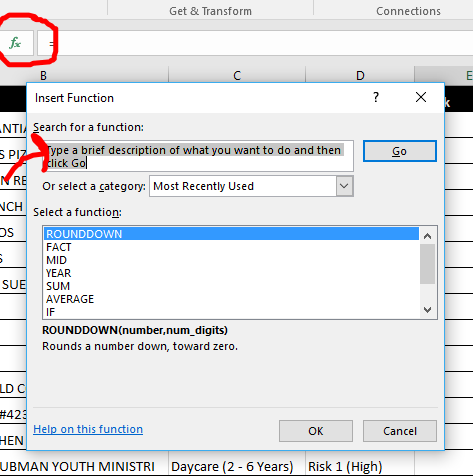 It is important to always remember the question you ultimately want answered every step of the way.  For example, if we used the Round function here, an address like 1758 would be rounded up to 1800.  But really, the address 1758 is in the 1700 block of the street.  So you need to select the ROUNDDOWN function. Select ROUNDDOWN.ROUNDDOWN only takes two arguments.  The first is the number you want to round down.  You can simply select the first address right on the spreadsheet, no need to type in the row/column: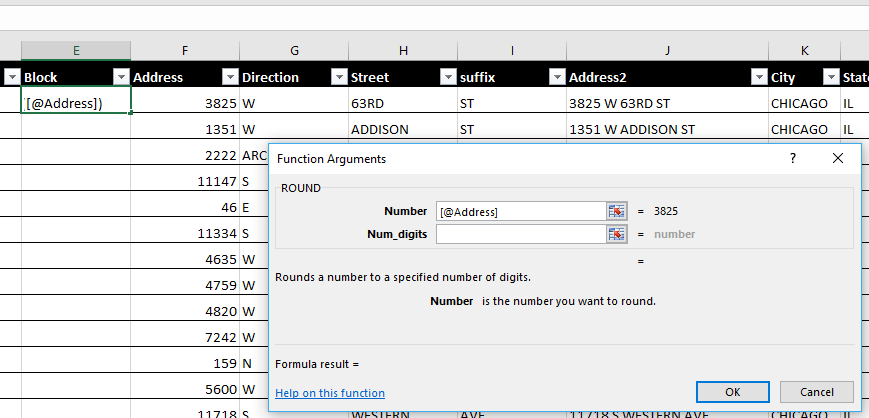 The 2nd argument is the number of digits you want to round the number to.  This is the number of decimal places to the right or left of the decimal.  If you are rounding to the right, use a positive number.  In this case, we are rounding to the left (remember, 1758 to 1700).Select -2 for two decimal places to the left.When you are done, the function will look like this: =RoundDown (B1,-2)Notice that Excel predicted that you would want the entire column this way and executed a Flash Fill.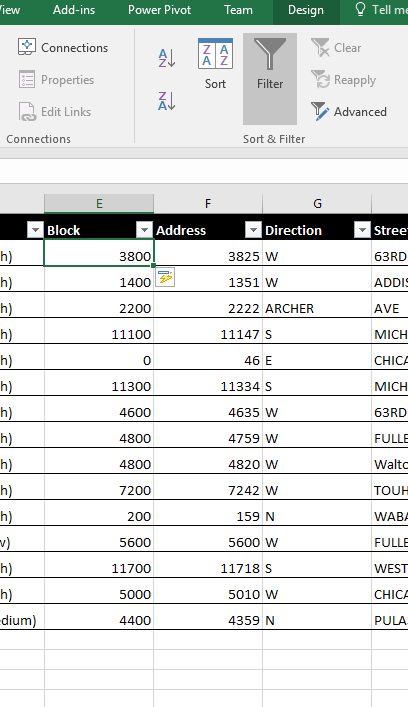 If you like, you can delete the address column.Now, it is time to bring the address together with the block-level data.Insert a column to the left of block.  Call it Block AddressWe will use another function, Concatenate, to bring all of these columns (Block, Direction, Street, and Suffix) together, with a space in between each.Put the cursor in the first empty row of Block Address (row 2) Start typing in the formula bar =CONCATENATENotice that Autocomplete starts suggesting concatenate, and when you double click on it, you get a guide for how to use the function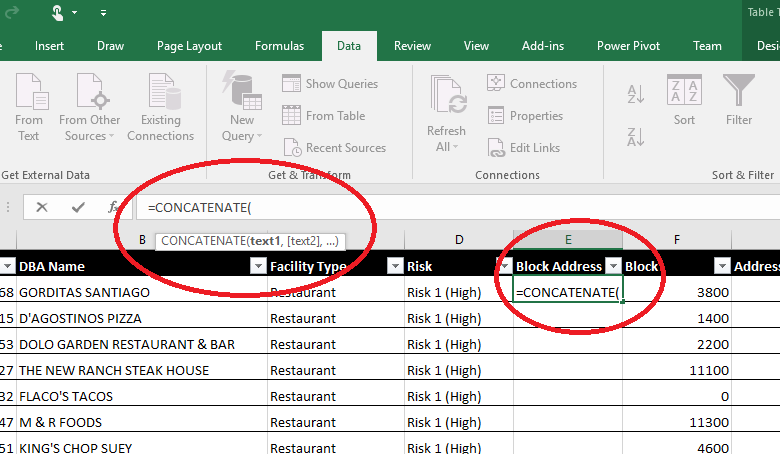 The function format is very easy: = CONCATENATE(text, text, text).  And that text can be a selected cell or column. For example:After  the "(", click on the first Block address (F2 in the screenshot).Note that @Block shows up.  Then type ," " in order to insert a spaceClick on Direction (H2) followed by ," ",Click on Street (I2) followed by ," " ,Click on Suffix and hit enterThe full formula will be =CONCATENATE([@Block]," ",[@Direction]," ",[@Street]," ", [@suffix])Notice a couple of interesting things:Flash Fill has copied this formula all the way down for youYou now have a column with the block address as opposed to a specific location!Many civic projects use block level data and may compare that to neighborhood data, city data, regional data, census data, etc.  And, of course, it is easy to map this data out as well.Advanced Analytics: Using Data Analysis Tools The vast majority of time, Excel as it provides you with what you will need to access, combine, query, massage, transform, visualize, and otherwise play with your data.  There are, however, advanced tools for statistical analysis if you turn on the add-in.  You do not need to download anything, you just need to turn it on.  Doing so will give you tools for Regression testingHistogramsAnova, correlation, and covarianceExponential smoothingf-tests, z-tests, and t-testsFourier analysisMoving averages, rank and percentile summariesSampling and a more sophisticated random number generator than the standard functionEnabling the Add-inGoing through all of these is beyond the scope of this training, so I will just give you a basic idea of how it can be used.  To demonstrate how this data analysis tool pack can be used, I created a simple spreadsheet with a million rows, each row simulating the toss of a fair die using the function =RANDBETWEEN(1,6), which gives you a random number between 1 and 6 inclusive.  You can either download this (A Million Rolls Of A Die.xlsx) or simply recreate it.In your spreadsheet, click File, Options, and choose Add-ins. If you do not see the Analysis Tool Pack already in the list of add-ins, choose Excel-Add-ins from the Manage drop down in the bottom and hit Go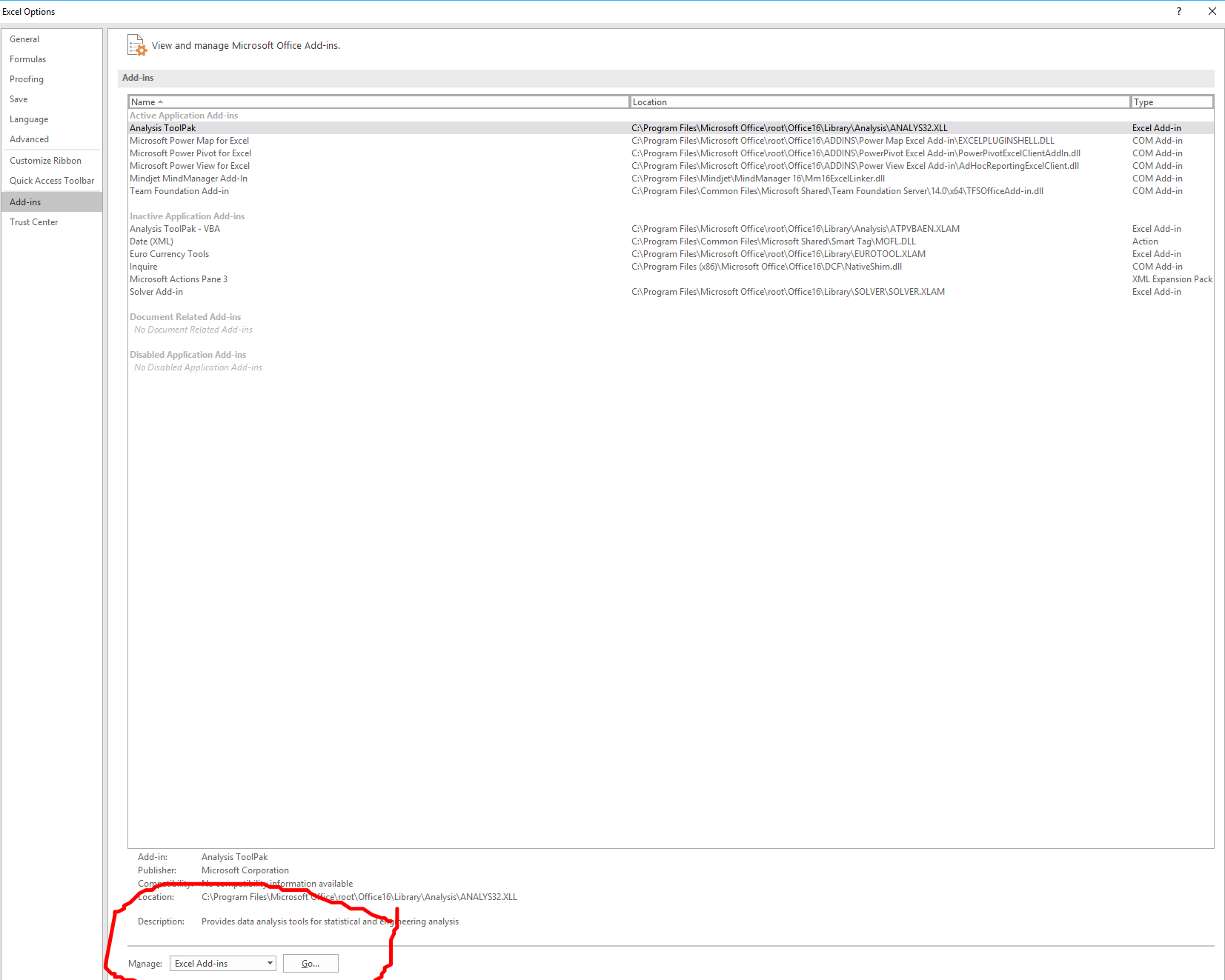 You will see a list of available add-ins.  Check Analysis Tool Pack and click OK.Now, when you click on the Data tab, you will see the Analysis Tool Pack.Now let's start doing some analysis on these million roles of a die.  First, It’s a good idea to add bin numbers to your spreadsheet because they may be very useful for your analysis.  Bin numbers represent intervals that you want to analyze.  For example, you might want to create a histogram for how many 1's you role, how many 2's, etc.  The 1, 2, 3,4, 5, and 6 are the bins in this case.  If you don't create bin numbers, tools like the Histogram tool will create evenly distributed bin intervals by using the minimum and maximum values in the input range as start and end points.HistogramThis tool generates data for the number of occurrences of a value in a data set. For example, in a city of 400,000 students, you can determine the distribution of scores in letter-grade categories. A histogram table presents the letter-grade boundaries and the number of scores between the lowest bound and the current bound. The single most-frequent score is the mode of the data.  Back to the rolls of the die:Somewhere in the spreadsheet, enter in separate rows on a column 1, 2, 3, 4, 5, 6.  If you are using my sample spreadsheet, it is already there.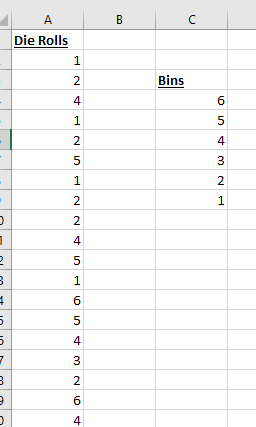 Now, go to the data tab, and click on Data Analysis Tools.We will start with a simple histogram.  Click Histogram and the following dialog box will appear: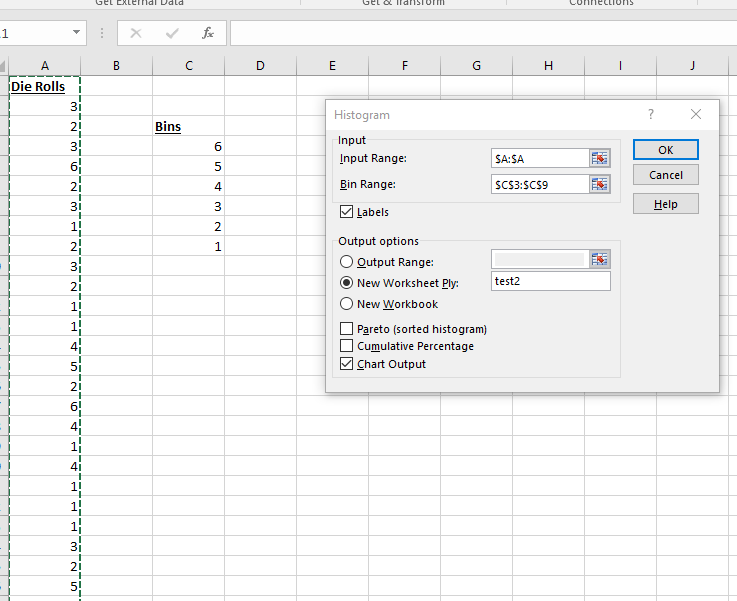 Select column A for the rangeSelect your Bins for the Bin Range (including the label, assuming you have Labels checked)Make sure you check the Labels checkbox (otherwise it will think your label is non-numeric data)Keep the New Worksheet Ply as your output option (you can give it a name)Click ok.  That is all there is to it and it quickly analyzed a million rows and gave you the histogramAnd that is it.  You now have a histogram.  And given your large population size, it looks about like what you would expect: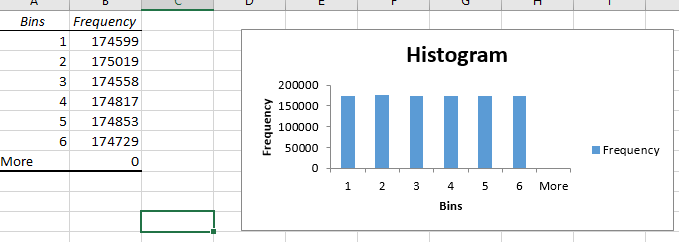 SamplingThe Data Analysis tools make it super simple to get samples from a population.  Simply go to the spreadsheet that has your population data and:Choose Data Analysis Tools from the Data tabChoose Sampling.Give it the input range (if you are using the die spreadsheet, make sure you check Labels).Tell it how big your sample size should be in Number of SamplesTell it where you want it to show the output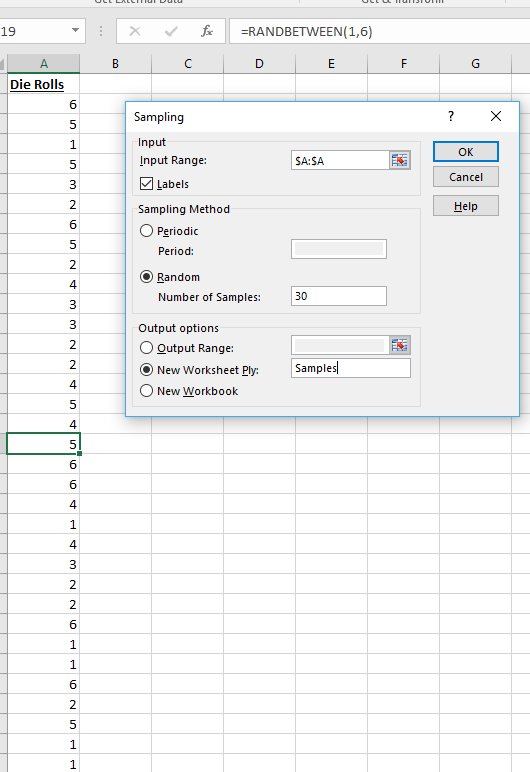 Descriptive StatisticsThese are the basic statistics you would generally want to see if you are doing more sophisticated analysis of data.  For example, if you are looking for information about the central tendency and variability of your data, this lets you do it in a few clicks.Choose Data Analysis Tools from the Data tabChoose Descriptive Statistics.Give it the input range (if you are using the die spreadsheet, make sure you check Labels).For this example, have it group the data by column Output the data to a New Worksheet Ply and give it a nameCheck Summary StatisticsCheck Confidence Level for Mean (you can keep it at 95%, which is standard)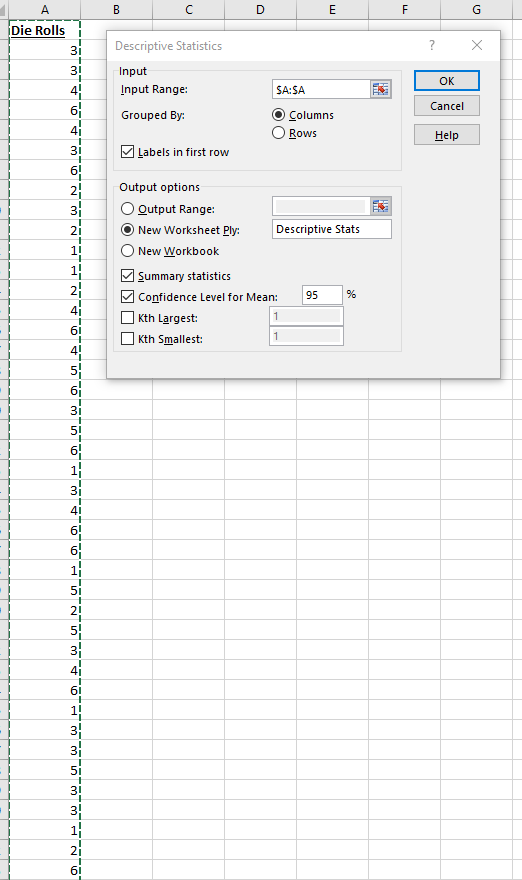 And now you will have a report with all of the basic descriptive statistics, without having to look up tables or use complex formulae: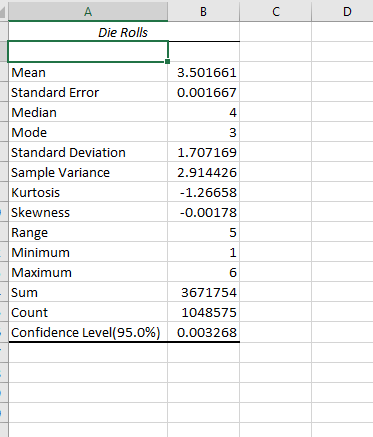 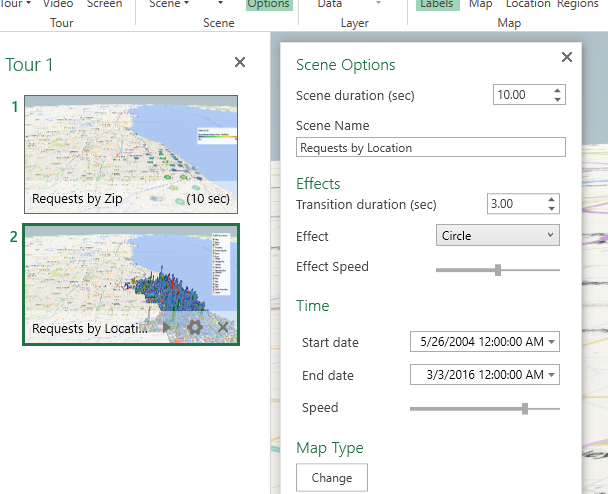 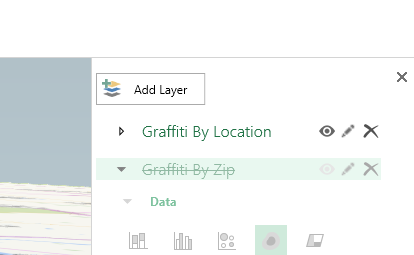 